LÄNNABLADET           	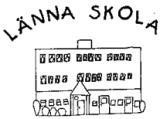     Vecka 48Hej Alla föräldrar! Lucia närmar sig och vi vill påminna om att endast 2-3ans föräldrar är välkomna att titta på skolans luciatåg pga platsbrist. Vi har dessutom fotografi och filmförbud på hela luciatåget, men vill man fota sitt eget barn kan man göra det i trapphuset efteråt. Elever i åk 4 och 6 i Almunge skola, deras lärare Jonas och Eva (biträdande rektor) besöker 2-3:an på fredag för att berätta om Almunge skola och informera om skolvalet.Vi kommer att börja använda Unikum så smått och det är dags att skaffa lösenord, antingen via bank-id eller genom att kontakta skolexpeditionen. Under december öppnas Unikum upp för er och efter den 15 december kan klass 1-3:s föräldrar och elever se hur de ligger till kunskapsmässigt.Från f-klass:F-klassen har varit på utflykt till Domkyrkan i torsdags och tittade på julkrubban. Klassen har en del julpyssel att ta hem. Titta gärna in i klassrummet och hämta!!Från ettan:Ettan har arbetat med klockan under förra veckan och gjort egna pappersklockor som de kan ha när de övar. Klassen lyssnar på radiojulkalendern och pysslar ibland. På bilden har de gjort snöflingor. Klassen har arbetat med bokstaven D och läst, ritat och skrivit om domherren.Från två-trean:Vi arbetar med juldikter till ljusvandringen och tränar för fullt på luciatåget. På bilden har vi målat ett luciatåg och satt upp i trappen. Multiplikationstabellernas mönster övade vi på matten och vilka tabeller som hör ihop såsom 2, 4 och 8 eller 3 och 6. Tvåorna håller på att intervjua olika yrkesgrupper i skolan och hela klassen har övat på att sortera böcker i bokstavsordning efter författarens efternamn. Så nu ska vi hjälpas att få ordning på biblioteket!Från fritids:Övernattningen för tvåorna närmar sig… och på fredag är det dags!Kom ihåg:Lucia firar vi med eleverna i skolan på tisdagen den 13 december. Det är 2-3:an som traditionsenligt går luciatåg på skolan för de yngre eleverna. Pga av platsbrist får endast 2-3:ans föräldrar komma och titta. Ljusvandingen sker på tisdagen den 20 december kl 17.00. Det är Länna skolas årliga julavslutning utomhus tillsammans med barn och föräldrar. Den 20 december har eleverna gemensam julpysseldag i skolan.Onsdagen den 21 december har elever och lärare en egen avslutning i lugn och ro i skolan innan fritids tar över efter lunch och jullovet börjar. Skolan slutar kl 11.30 den här dagen.Sjukanmäl till skola24 på tel: 0515-777601Trevlig advent!	Alla vi på Länna skola	 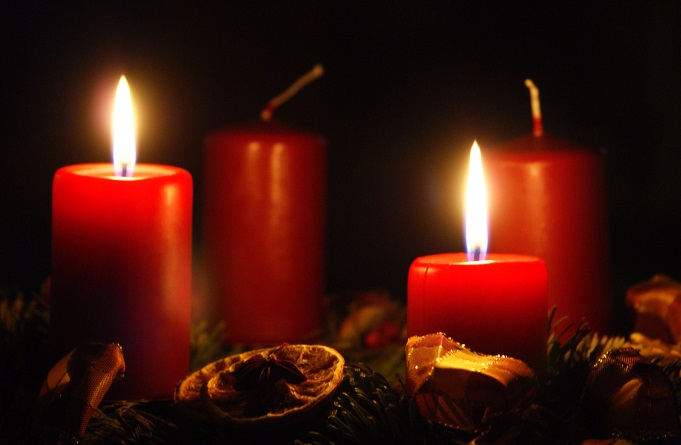 